AGENDATraining on addressing corruption risks in public procurement Phnom Penh, Cambodia17, 18, 19 March 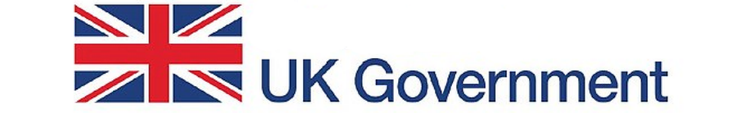 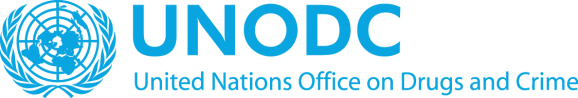 Day 1  - 17 MarchDay 1  - 17 March13:00  - 13:30        Registration13:30 – 14:00Opening and Welcome address, Introduction to the workshop Session Objective: Official opening and welcome of the gathering by UNODC and the representative of the Anti Corruption Unit. Introduction of the workshop providing a brief background and the work of UNODC in supporting States in their anti-corruption efforts and UNCAC implementation and relevance to the topics.Speakers: ACUUNODCTour de table to introduce participantsDistribution of pre-test14:00 – 14:30The procurement framework in Cambodia and common trends of corruption in public procurementSession Objective: This session introduces the national procurement framework of Cambodia and outlines typical and common corruption risks in public procurement in the Country.Speakers:      TBA14:30 – 15:00Principles in public procurement. Critical issues in procurement: Corruption risk & ‘red flags’Speaker: Lucio Picci – UNODC Expert15:00 – 15:30Group photo and coffee break15:30 – 16:00Group work on identifying corruption risks in public procurement: pre-tender stageSession Objective: In working groups, participants will identify red flags and corruption risks in the pre-tender stage of public procurement.16:00 – 16:30Presentation of group work in plenarySession Objective: Participants present and discuss the results from their group work in the plenary; all corruption risks in the pre-tender stage of public procurement identified will be collected. Session Moderator:  Lucio Picci – UNODC Expert16:30 – 17:00Feedback and discussion  on corruption risks in the pre-tender stage of public procurementSpeaker: Lucio Picci, UNODC expert17:00 – 17:15Wrap up of day 1Day 2 – 18 MarchDay 2 – 18 March14:00 – 14:30 Tender – stage of public procurement: What could go wrong?Session Objective: This session introduces workshop participants to the tender stage of public procurement and guide people to do exercise No. 2: identification of corruption risks in the tender stage of public procurement Session Moderator:Lucio Picci, UNODC expert14:30 – 15:00Identification of risks in the tender stage of public procurementSession Objective: Participants are asked to write possible risks in the tender stage on colour cards and stick them on flip charts (risk matrixes)Session Moderators: Lucio Picci, UNODC expert 15:00 – 15:30 Feedback and discussion  on corruption risks in the tender stage of public procurementSpeaker: Lucio Picci, UNODC expert 15:30 - 16:00 Coffee break16:00 - 17:00 Integrating risk assessment with data analysisSpeaker: Lucio Picci, UNODC expert 17:00 – 17:15Wrap up of day 2Day 3 – 19 MarchDay 3 – 19 March14:00 - 14:30 Contract management and administration of public procurements: Risks and opportunitiesSession Objective: This session introduces workshop participants to contract management and administration stage of public procurement and guide people to do exercise No. 3: identification of corruption risks in the contract management and administration  stage of public procurement Session Moderator: Lucio Picci, UNODC expert14:30 – 15:00Identification of risks in the contract and administration stage of public procurementSession Objective: Participants are asked to write possible risks in the tender stage on colour cards and stick them on flip charts (risk matrixes)Session Moderators: Lucio Picci, UNODC expert 15:00 – 15:30 Feedback and discussion  on corruption risks in the contract and administration stage of public procurementSpeaker: Lucio Picci, UNODC expert 15:30 - 16:00 Coffee break16:00 – 17:00Tendering risk indicators and use of data (reprise)17:00 – 17:15Wrap up of training and way forwardSpeakers:ACUUNODC